О внесении изменений в постановлениеадминистрации города Канска от 01.11.2017 № 983В соответствии со статьей 179 Бюджетного кодекса Российской Федерации, постановлением администрации г.  Канска от 22.08.2013 № 1096                         «Об утверждении Порядка принятия решений о разработке муниципальных программ города Канска, их формирования и реализации», руководствуясь статьями 30, 35 Устава города Канска, ПОСТАНОВЛЯЮ:1. Внести в постановление администрации города Канска от 01.11.2017 № 983  «Об утверждении муниципальной программы города Канска «Формирование современной городской среды» на 2018-2022 годы (далее – Постановление) следующие изменения:1.1. В приложении к Постановлению «Муниципальная программа «Формирование современной городской среды»» (далее – программа)1.1.1. В разделе 5 программы абзацы десятый – пятнадцатый изложить в следующей редакции:«Реализация мероприятий подпрограммы за период ее реализации позволит:- благоустроить 195 ед. дворовых территорий многоквартирных жилых домов;- благоустроить 7 ед. часто посещаемых территорий (центральная улица, площадь, сквер) общего пользования;- благоустроить 3 места массового отдыха населения города (городских парков);- повысить уровень привлекательности и эстетического состояния городского облика;- вовлечь общественность в развитие городской современной среды».    1.2.  В приложении к Паспорту программы строку 1.2 таблицы изложить в следующей редакции:«».1.3. В приложении № 3 к программе «Подпрограмма «Благоустройство территорий города Канска»» (далее – подпрограмма):1.3.1. В пункте 21 раздела 3 абзацы второй – девятый изложить  в следующей редакции:«Реализация мероприятий, предусмотренных подпрограммой, позволит:                                                                                                                    ».1.4. Дополнить таблицу приложения № 7 к программе строкой 22 следующего содержания:«».2. Опубликовать настоящее постановление в газете «Канский вестник» и разместить на официальном сайте администрации города Канска в сети Интернет.3. Контроль за исполнением настоящего постановления возложить на первого заместителя главы города по вопросам жизнеобеспечения П.Н. Иванца, заместителя главы города по экономике и финансам Н.В. Кадач.4.   Постановление вступает в силу со дня официального опубликования, но не ранее 01.01.2018.Глава города Канска                                                                                      Н.Н. Качан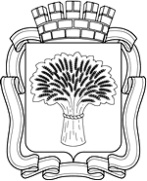 Российская Федерация                                                                             Администрация города Канска
Красноярского краяПОСТАНОВЛЕНИЕРоссийская Федерация                                                                             Администрация города Канска
Красноярского краяПОСТАНОВЛЕНИЕРоссийская Федерация                                                                             Администрация города Канска
Красноярского краяПОСТАНОВЛЕНИЕРоссийская Федерация                                                                             Администрация города Канска
Красноярского краяПОСТАНОВЛЕНИЕ14.12.2017 г.№11511.2Количество благоустроенных  часто посещаемых территорий (центральная улица, площадь, сквер)ед.113345провести комплексное благоустройство дворовых территорий многоквартирных домов; повысить привлекательность и эстетическое состояние города;сохранить и улучшить внешний вид мест общего пользования и массового отдыха населения;благоустроить 195  ед. дворовых территорий МКД;благоустроить 7  ед. часто посещаемых территорий (центральная улица, площадь, сквер) общего пользования;благоустроить 3  места массового отдыха населения города (городских парков);вовлечь общественность в развитие городской современной среды.22г. КанскгородМкр. Северный, 14850